LICEO MIXTO SAN FELIPE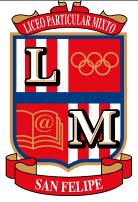 LISTA DE UTILES ESCOLARES 20214° AÑO BASICOEstimada familia se sugiere utilizar el material que este año no se alcanzó a usar para no incurrir en gastos innecesarios. Le recuerdo que este 2021 los útiles deben ser manejados a modo personal. NO PUEDEN LOS ALUMNOS COMPARTIR LOS MATERIALES.Se sugiere como medida de protección personal que cada estudiante mantenga en su mochila alcohol gel, mascarilla (obligatoria), escudo facial (optativo), papel higiénico, jabón.IMPORTANTENuestro establecimiento utiliza los textos escolares del Ministerio de Educación, por ende, no requiere hacer un gasto adicional. Si Ud. Desea implementar una biblioteca de carácter personal puede comprar los libros de lectura domiciliara, pero recordamos que existen libros en la biblioteca del establecimiento y en forma digital en las páginas gratuitas aprendo en línea y las ministeriales. Libros que pueden ser descargados en forma digital para ser utilizados en Tablet, celular o computador por los estudiantes.AsignaturasLenguaje1 cuaderno tipo college cuadriculado 100 hojas (forro rojo)1 cuaderno tipo college caligrafía horizontal  100 hojas (forro rojo)Inglés1 cuaderno tipo college cuadriculado de 100 hojas (forro amarillo)Matemática1 cuaderno tipo college cuadriculado 100 hojas (forro azul) C. Naturales1 cuaderno tipo college cuadriculado 100 hojas  (forro verde)Historia, Geografía y C. Sociales1 cuaderno tipo college  cuadriculado 100 hojas  (forro anaranjado)Tecnología1 cuaderno tipo college cuadriculado 80 hojas (forro celeste)Educación Artística y otros sectores.Croquera Música1cuaderno college cuadriculado 100 hojas (forro rosado)Tallereshabilidades matemáticas.Comprensión  lectora1 cuaderno collage cuadriculado de 80 hojas. (forro color café)1 cuaderno collage cuadriculado de 80 hojas.  (forro color morado)Educación físicaBuzo completo del colegio Polera del colegio Calzas rojas(damas) short  rojo (varones) Zapatillas deportivasBolsa de útiles de aseo: toalla, jabón, peineta, polera de recambio del colegio1 Bloqueador SolarReligión1 cuaderno college cuadriculado 100 hojas (forro blanco)TítuloAutorMes de  EvaluaciónJuan, Julia y JericóChristine Nostlinger2° Semana de MarzoLa niña que riega la albahaca y el príncipe preguntón Federico García Lorca2° Semana de AbrilPapelucho y el marciano Marcela Paz 2° Semana de MayoLa higo más dulceChris Van  Allsburg 2° Semana de JunioDe azucena la cena Adela Bach2° Semana de AgostoLa bruja bella y el solitarioAna María del Río2° Semana de SeptiembreFantasmas de díaLucía Baquedano2° Semana de OctubreEl país de las ausenciasLos cuatro amigos de siempre              Beatriz conchaGilberto Rendón Ortiz2° Semana de NoviembreOBSERVACIONES:  Todos los cuadernos y textos deben venir forrados como se indica y marcados (Nombre y Apellido) en un lugar visible al igual que los materiales y todas las prendas del uniforme escolar. MATERIALES PARA ESTUCHE: 1 caja de lápices de colores de madera, goma de borrar, pegamento en barra, tijeras punta redonda,2 lápices  grafito, regla 20 CMS., destacador color a elección, sacapuntas con contenedor.